附件1：体育科普徽标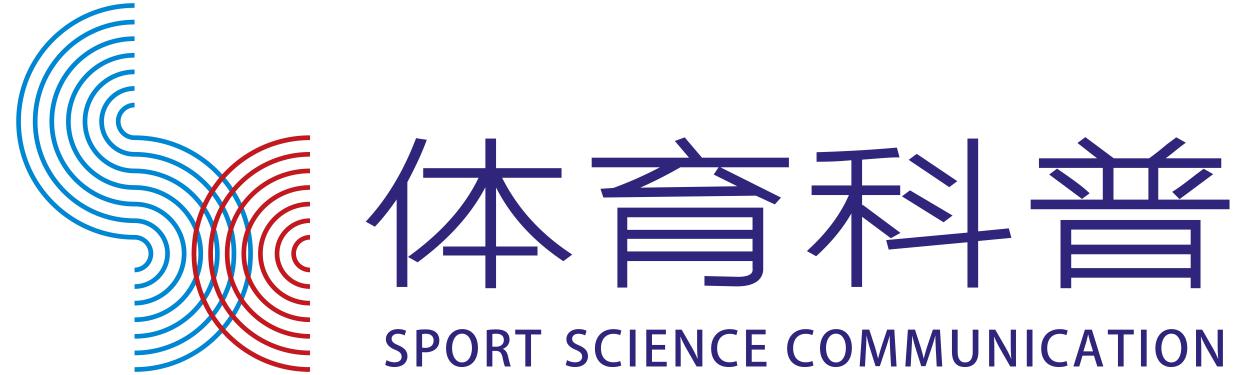 